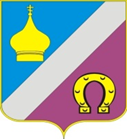 Администрация Николаевского сельского поселенияНеклиновского района Ростовской областиЗАКЛЮЧЕНИЕо результатах публичных  слушаний по проекту планировки (включая проект межевания) территории общей площадью 173875 кв.м. (земельные участки с кадастровым номером: 61:26:0600014:1572, 61:26:0600014:1274, 61:26:0600014:1275, 61:26:0600014:1286) в границах с. Николаевка Николаевского сельского поселения Неклиновского района Ростовской области для малоэтажного жилищного строительства.23.09.2016 г.								               16-00 ч                 23.08.2016 года в здании Николаевской сельской библиотеки по адресу: Ростовская область, Неклиновский район, с.Николаевка, ул. Советская, 27 состоялись публичные слушания по проекту планировки (включая проект межевания) территории общей площадью 173875 кв.м. (земельные участки с кадастровым номером: 61:26:0600014:1572, 61:26:0600014:1274, 61:26:0600014:1275, 61:26:0600014:1286) в границах с. Николаевка Николаевского сельского поселения Неклиновского района Ростовской области для малоэтажного жилищного строительства. В публичных слушаниях приняли участие Глава  Николаевского сельского поселения, депутаты Собрания депутатов Николаевского сельского поселения, специалисты Администрации Николаевского сельского поселения, руководители организаций, жители поселения.       В связи с отсутствием замечаний и дополнений к  проекту планировки территории (включая проекты межевания), рабочая группа  решила:   - публичные слушания от 23.08.2016 года по рассмотрению вышеуказанного проекта проведены в соответствии с действующим законодательством и считаются состоявшимися.- направить по проекту планировки (включая проект межевания) территории общей площадью 173875 кв.м. (земельные участки с кадастровым номером: 61:26:0600014:1572, 61:26:0600014:1274, 61:26:0600014:1275, 61:26:0600014:1286) в границах с. Николаевка Николаевского сельского поселения Неклиновского района Ростовской области для малоэтажного жилищного строительства, протокол публичных слушаний и заключение публичных слушаний  Главе Николаевского сельского поселения для принятия решения. Председатель рабочей группы                                        Е.А.ПономаренкоСекретарь рабочей группы                                              О.Г. Левина